附件1学生社团文化节暨校级组织招新活动招新物料要求一、关于学生社团文化节招新海报设计的说明：1.文案要求学生社团文化节招新期间，各学生社团需要贴出含有学生社团名称、特色定位，活动主办方承办方、社团中心微信公众号二维码、社团报名收集表二维码，交大logo和社团中心logo的海报。PS：主办方：共青团西南交通大学委员会承办方：学生社团管理服务中心社团中心微信公众号：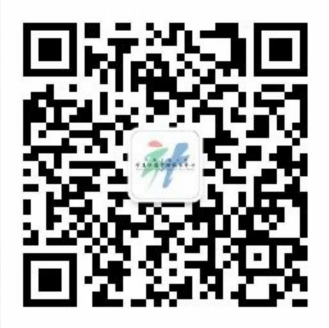 交大logo：：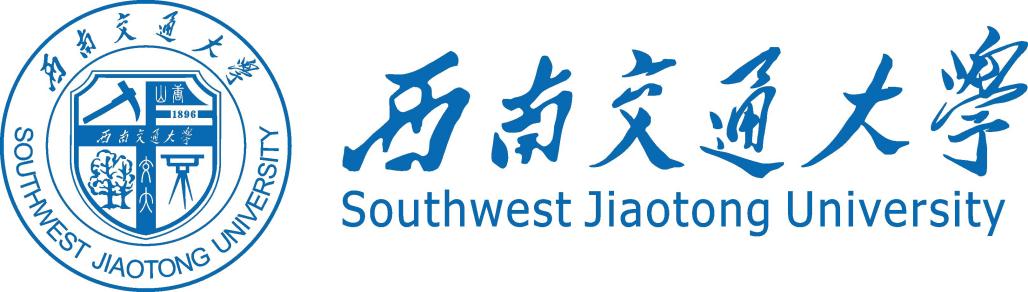 社团中心logo：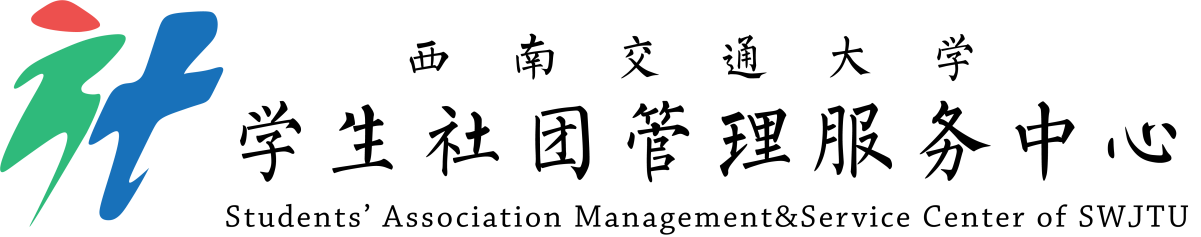 上述信息不可缺少，但相对位置、颜色和字体等可自行调整，可添加任何除了广告赞助以外的任何元素，体现社团特色，内容积极向上。2.海报要求·标准海报宽度为80厘米，高度为120厘米，分辨率像素为150dpi及以上，色彩模式为CMYK；·高清原图，照片大小至少要在2MB以上；·导出保存为JPG格式最佳质量；3.注意事项·请按照海报具体要求制作海报；·提交的海报需经过学院指导老师审核，该海报将用于学生社团文化节宣传招新和后续社团宣传使用，请务必重视内容质量及图片清晰度等，文案的编写不能出现错字病句等，不达标将被返稿。·各社团在9月6日前，将设计好的海报以JPG图片形式发给指导老师审核，指导老师审核无误后按要求发送至指定邮箱，校团委将于8号前反馈海报修改意见，并学生社团请于9月9日前自行打印好海报，在社团文化节当天张贴在各自摊位。（注：海报打印费用算作社团内部费用，后续通过内部经费报销）二、关于学生社团文化节舞台节目申报的说明：注意事项·单个节目时长为5-10分钟，内容要求积极向上，能够彰显社团特色，展现大学生青春活力，有相关表演经历的节目优先，能提交表演视频的节目优先。酌情考虑是否申报舞台节目；·提交的舞台节目需经过学院指导老师审核，该节目将用于学生社团文化节中央舞台展演，请务必重视节目质量及节目效果等。·校团委最终根据具体情况对节目进行统一审核和筛选，入选节目的相关服饰道具请提前与工作人员沟通并通过租赁的方式，实报实销。三、关于学生社团文化节点位游戏申报的说明：注意事项·游园游戏需兼顾安全性与趣味性，游戏内容正能量、贴切社团特点。酌情考虑是否有意愿申报游园优秀体验项目；·凡在点位设计游戏环节的社团，需将活动方案报送至所属指导单位，经指导单位审核后，统一上报至校团委，并注明是否有意愿申报游园优秀体验项目；后续将进行对于游戏的审核，对游戏方案进行反馈，并选取精品游戏作为优秀体验项目。·校团委最终根据具体情况对点位游戏进行统一审核和筛选，入选优秀体验项目的游戏可为同学集章。（注：点位游戏道具费用算作社团内部费用，后续通过内部经费报销）申报社团申报节目名称节目负责人及联系电话节目表演形式节目表演所需设备该节目是否有表演经验（若有，请陈述）该节目是否能提供表演视频申报社团申报游戏名称是否申报游园优秀体验项目游戏负责人及联系电话游戏规则描述游戏所需道具及数量